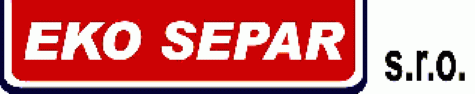 MOBILNÍ SVOZ NEBEZPEČNÉHO ODPADUJako  NEBEZPEČNÝ  ODPAD  lze předat:JINÉ MOTOROVÉ A MAZACÍ OLEJEpouze v uzavřených nádobách – jinak nebudou převzaté!BARVY, LEPIDLA OBSAHUJÍCÍ NEBEZPEČNÉ LÁTKYpouze v uzavřených nádobách – jinak nebudou převzaté!ŘEDIDLA, ROZPOUŠTĚDLA - jen v uzavřených nádobách!OBALY ZNEČIŠTĚNÉ NEBEZPEČNÝMI LÁTKAMIprázdné plechovky od barev, ředidel, laků, čistidel apod.(obaly od malířských barev – Primalex – patří do komunálu)FILTRAČNÍ MATERIÁLY -  hadry a sorbenty znečištěné nebezpečnými látkami, olejové filtry – uložit do pytlů!OLOVĚNÉ AKUMULÁTORY -  z automobilůZÁŘIVKY A VÝBOJKY – zpětný odběrNIKL-KADMIOVÉ AKUMULÁTORY, MONOČLÁNKY  zpětný odběrDO MOBILNÍHO SVOZU SE NESMÍ ODEVZDÁVAT: LÉKY -  odevzdat do lékárny nebo do ordinace lékařeVEŠKERÉ   MATERIÁLY  OBSAHUJÍCÍ  AZBEST  -  trubky, krytiny a jiné stavební  materiály SÁDROKARTON !!!HASICÍ  PŘÍSTROJE  !!!  TLAKOVÉ  NÁDOBY !!!